городской округ город Дивногорск Красноярского края  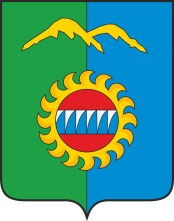 Дивногорский городской Совет депутатовРЕШЕНИЕ         ____.11.2022                                       г. Дивногорск                                   № _________-ГСО внесении изменений и дополнений в решение городского Совета депутатов от 24.11.2021 № 16-100-ГС «Об утверждении Положения о Контрольно-счетном органе городского округа город Дивногорск Красноярского края» (в редакции от 14.09.2022 № 26-166-ГС)В соответствии с Федеральным законом от 07.02.2011 № 6-ФЗ              «Об общих принципах организации и деятельности контрольно-счетных органов субъектов Российской Федерации и муниципальных образований», на основании заключения юридической экспертизы муниципального нормативного правового акта управления территориальной политики Губернатора  Красноярского края от 02.11.2022, руководствуясь статьями 26, 44.1, 50 Устава города Дивногорска, Дивногорский городской Совет депутатов РЕШИЛ:	1. Внести в решение городского Совета депутатов от 24.11.2021 № 16-100-ГС «Об утверждении Положения о Контрольно-счетном органе городского округа город Дивногорск Красноярского края» (в редакции от 14.09.2022 № 26-166-ГС) далее – Положение, изменения и дополнения следующего содержания: 	1.1. Пункт 2 статьи 14 Положения изложить в новой редакции:«2. Аудитор Контрольно-счетного органа возглавляет направления деятельности Контрольно-счетного органа и в отсутствии председателя Контрольно-счетного органа выполняет его обязанности.	1.2. Пункт 3 статьи 14 Положения исключить.	2. Контроль за исполнением настоящего решения возложить на постоянную комиссию по экономической политике, бюджету, налогам и собственности (Заянчуковский А.В.).3. Настоящее решение вступает в силу в день, следующий за днем его опубликования в газете «Огни Енисея» и подлежит размещению на официальном сайте администрации города в информационно-телекоммуникационной сети «Интернет».Председатель                                                                    Глава города   городского Совета депутатов 	          Ю.И.Мурашов                                                                С.И. ЕгоровПояснительная записка к проекту решения	На основании заключения юридической экспертизы муниципального нормативного правового акта управления территориальной политики Губернатора  Красноярского края от 02.11.2022, в связи с изменением штатной структуры КСО и с целью устранения несогласованности отдельных пунктов решения предлагается внести изменения юридико-технического характера в статью 14 Положения о полномочиях аудитора КСО.